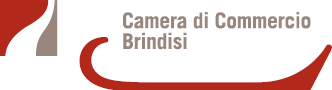 RELAZIONE TECNICO-FINANZIARIALa costituzione del Fondo per la contrattazione integrativaLe modalità di determinazione del fondo per le risorse decentrate sono attualmente regolate dagli art. 31 e 32 del CCNL 22/01/2004, integrati poi dalle disposizioni dei diversi CCNL che sono stati successivamente sottoscritti.Il richiamato art. 31 suddivide tali risorse in:risorse stabili, che presentano la caratteristica della “certezza, stabilità e continuità” e che pertanto restano acquisite al fondo anche per il futuro;risorse variabili che presentano la caratteristica della “eventualità e variabilità”.Sezione 1- Risorse aventi carattere di certezza e stabilitàLa prima categoria di risorse ricomprende, per espressa previsione contrattuale, le seguenti fonti di finanziamento:CCNL dell’1.04.1999: art.14, comma 4, art.15, comma 1, lettera a,b,c,f,g,h,i,j,l; art. 15, comma 5, per gli effetti derivanti dall’incremento delle dotazioni organiche;CCNL del 5.10.2001: art. 4, commi 1 e 2.Le risorse stabili costituite secondo le indicazioni dei suindicati articoli sono definite in un unico        importo che resta confermato anche per gli anni successivi.Si rappresentano di seguito gli importi che compongono il fondo delle risorse decentrate:-Risorse storiche consolidate:€22.663,06 per recupero RIA del personale cessato dal servizio fino al 31/12/2007;€ 77.968,92 in applicazione dell’art.15 comma 1, lettera a  CCNL 1/04/1999 (somme rivenienti dalla contrattazione per l’anno 1998, sulla base dell’art.31 CCNL 6/07/95 e così all’epoca quantificate); € 24.787,86  in applicazione dell’art.15 comma 1 lettera g  CCNL 01/04/1999 ( ammontare delle risorse destinate nel 1998 al pagamento del LED);€ 2.324,06 in applicazione dell’art.15 comma 1 lettera h CCNL 01/04/1999 (ammontare delle risorse destinate alla indennità di cui all’art.37, comma 4, del CCNL del 6.7.1995);€ 1.843,34 in applicazione art. 32 comma 7 CCNL intesa 16 ottobre 2003 (0,20% monte salari 	2001);€ 4.441,42 in applicazione dell’art.15 comma 1 lettera j CCNL 01/04/1999 (0,52% del monte salari anno 1997 esclusa la quota relativa alla dirigenza);€ 84.731,64 in applicazione dell’art.15 comma 1 lettera l CCNL 01/04/1999 (somme connesse al trattamento economico accessorio del personale trasferito a seguito di processi di decentramento);€ 7.724,00 in applicazione dell’art.15 comma 5 CCNL 01/04/1999 (per effetto degli incrementi della dotazione organica)€ 564,57 in applicazione art.14 comma 4 CCNL 01/04/1999 (per effetto della riduzione del 3% del fondo per lo straordinario  di € 18.819,00)€ 32.996,00 in applicazione art. 4 comma 2, CCNL 5.10.2001 (RIA ed assegni personale cessato).Sono stati, inoltre, applicati gli incrementi disposti dalle seguenti norme contrattuali, dopo aver verificato di volta in volta il rispetto degli indicatori in esse previsti:€ 5.714,34 in applicazione art. 32 comma 1 CCNL 22/01/2004 (0,62% monte salari 2001)€ 4.608,34 in applicazione art. 32 comma 2 CCNL 22/01/2004 (0,50% monte salari 2001)€ 1.843,34 in applicazione art. 32 comma 7 CCNL intesa 16 ottobre 2003 (0,20% monte salari 2001€ 6.312,07 in applicazione art. 4  comma 4 CCNL 09/05/2006 (0,50% monte salari 2003)€ 8.303,66 in applicazione art. 8 comma 5 CCNL 11/04/2008 (0,60% monte salari 2005)Le risorse stabili così’ calcolate ammontano nel loro complesso a € 284.983,00Sezione 2- Risorse variabiliLa seconda categoria di risorse, qualificate come eventuali e variabili, è correlata all’applicazione delle seguenti disposizioni:CCNL dell’1.04.1999: art. 15, comma 2 e 5, per gli effetti non correlati all’aumento delle dotazioni organiche ivi compresi quelli derivanti dall’ampliamento dei servizi e delle nuove attività.Esse sono le seguenti:€ 10.249,42   art.15 comma 2 , CCNL 01/04/1999 (pari al 1.2% monte salari 1997)€195.567,38 art.15 comma 5, CCNL 01/04/1999  (effetti correlati miglioramento e incremento dei servizi).Le risorse variabili, così calcolate, ammontano a € 205.816,00.Sezione 3- Decurtazione del FondoPer la quantificazione delle  risorse decentrate 2014 si deve tener conto delle disposizioni introdotte dall’art. 9 comma 2 bis della legge 122 del 30 luglio 2010 le quali stabiliscono che “A decorrere dal 1° gennaio 2011 e sino al 31 dicembre 2014 l’ammontare complessivo delle risorse destinate annualmente al trattamento accessorio del personale, anche di livello dirigenziale, di ciascuna delle amministrazioni di cui all’articolo 1, comma 2, del decreto legislativo 30 marzo 2001, n. 165, non può superare il corrispondente importo dell’anno 2010 ed è, comunque, automaticamente ridotto in misura proporzionale alla riduzione del personale in servizio”.Per quanto concerne la riduzione del fondo in proporzione al personale in servizio si richiama la circolare del MEF n. 12 del 15 aprile 2011 che a riguardo precisa che “la stessa può essere operata per ciascuno degli anni 2011-2012-2013, sulla base del confronto tra il valore medio dei presenti nell’anno di riferimento rispetto al valore medio relativo all’anno 2010, intendendosi per valore medio la semisomma (o media aritmetica) dei presenti, rispettivamente, al 1° gennaio e al 31 dicembre di ciascun anno. La variazione percentuale tra le due consistenze medie di personale determinerà la misura della variazione da operarsi sul fondo”.Nel nostro caso si ha:ANNO 2010: Media personale in servizioPersonale in servizio al 1° Gennaio 2010:      43Cessazioni intervenute nell’anno 2010:            1Personale in servizio al 31 dicembre 2010:    42Media dipendenti anno 2010:  (43+42)/2 = 42,5ANNO 2014: Media personale in servizioPersonale in servizio al 1° Gennaio 2014:      36Cessazioni intervenute nell’anno 2014:            1Personale in servizio al 31 dicembre 2014:    35Media dipendenti anno 2014:  (36+35)/2 = 35,50VALORE MEDIO PERCENTUALE DI RIDUZIONEMedia dipendenti anno 2010 – media dipendenti anno 2014 (35,5)      x 100    = 16,47                 Media dipendenti anno 2010 (42,5)               IMPORTO TOTALE DI RIDUZIONE FONDO 2014       € 78.339,71Fondo anno 2010 ( 475.651,00) x Valore media percentuale di riduzione (16,47) da ripartire tra risorse stabili e variabili-riduzione risorse stabili (risorse stabili 2010 x 16,47%)= 269.834,65 x 16,47%=44.442,00-riduzione risorse variabili (risorse variabili 2010 x16,47%)=205.816 x 16,47%=33.898,00                 In applicazione dell’art.9 comma 2 bis della Legge 122/2010 occorre altresì, procedere alla riduzione della parte stabile del fondo 2014 al fondo 2010:Sezione 4- Sintesi della costituzione del fondo sottoposto a certificazioneIl totale delle risorse stabili sottoposto a certificazione è pari ad € 284.983,00 al lordo delle riduzioni di € 59.590,00 ai sensi dell’art.9 comma 2 della Legge 122/2010; Il totale delle risorse variabili sottoposto a certificazione è pari ad € 205.816 al lordo delle riduzioni di € 33.898,00 ai sensi dell’art.9 comma 2 della Legge 122/2010;Il totale del fondo sottoposto a certificazione è pari ad € 490.799,00 al lordo della riduzione complessiva di € 93.488,00.2 – Definizione delle poste di destinazione del Fondo per la contrattazione integrativaSezione 1- Destinazioni non disponibili alla contrattazione integrativa o comunque non regolate specificatamente dal Contratto decentrato integrativo.Alcune poste hanno natura obbligatoria e non possono essere oggetto di negoziazione, in particolare quelle che finanziano istituti di carattere stabili quali le progressioni orizzontali, l’indennità di comparto, la retribuzione di posizione e la retribuzione di risultato per le posizioni organizzative e le alte professionalità.Le risorse già impiegate in istituti di carattere stabile sono le seguenti:€ 118.711,00 Fondo per la progressione orizzontaleEsso comprende l’ammontare di tutte le progressioni economiche in godimento al personale in servizio al 1.01.2014 tenuto conto delle progressioni rientrate nella disponibilità delle risorse decentrate a seguito della cessazione dal servizio, ai sensi dell’art. 34, comma 4 del CCNL 22/01/2004 nel corso dello stesso anno e delle ulteriori progressioni orizzontali attribuite nel corso dell’anno 2013 pari ad € 1228,00.Nell’anno 2014 occorre considerare che rientra nella disponibilità delle risorse decentrate la somma di € 3.159,47  pari all’importo della progressione economica attribuita negli anni alla dipendente Marra (220,35) cessata dal servizio il 31.03.2014 nonché ai ratei della progressione economica dei dipendenti  Gabriele R.(1.996,37) e Carbone( 942,75) cessati dal servizio nel corso dell’anno 2013 € 19.504,00 Fondo per l’indennità di compartoEsso comprende le risorse già destinate al pagamento dell’indennità di comparto di cui all’art.33 del CCNL 22/01/2004 – per la quota a carico delle risorse decentrate – al netto delle indennità rientrate nella disponibilità del fondo a seguito di collocamento a riposo (art.33, comma 5 del CCNL 22/01/2004).€ 64.557,00 Fondo per la retribuzione di posizione e risultato delle posizioni organizzative Esso comprende le somme a tal fine destinate a seguito della individuazione di n. 4 posizioni organizzative.€ 1.868,00 Altri istitutiSomme utilizzate per inquadramento 1 e 2 qualifica funzionale CCNL 31.3.1999.Riepilogando, le risorse stabili impegnate in istituti stabili sono le seguenti:Sezione 2 – Destinazioni specificatamente regolate dal Contratto IntegrativoSi riportano di seguito le poste oggetto del contratto decentrato integrativo parte economica per l’anno in corsoSezione 3 – Sintesi della definizione delle poste si destinazione del Fondo sottoposto a certificazioneSezione 4 –Attestazione motivata, dal punto di vista tecnico-finanziario, del rispetto dei vincoli di carattere generaleSi attesta:è rispettato il principio di copertura delle destinazioni di utilizzo del Fondo aventi natura certa e 	continuativa con risorse del fondo aventi carattere di certezza e stabilità;è rispettato il principio di attribuzione selettiva di incentivi economici;per quanto concerne le progressioni economiche, il contratto decentrato prevede per l’anno in corso 	l’attribuzione di una progressioni economica.3 – Schema generale riassuntivo del Fondo per la contrattazione integrativa a confronto con il corrispondente Fondo dell’anno 2010.Il predetto schema è riportato nell’allegato A dove è riportato altresì il Fondo dell’anno 2010.4- Compatibilità economico-finanziaria e modalità di copertura degli oneri del Fondo con riferimento agli strumenti annuale e pluriennali di bilancio.Sezione 1 – Verifica delle disponibilità finanziarie dell’Amministrazione ai fini della copertura delle diverse voci di destinazione del Fondo.Il bilancio dell’Ente consente la copertura delle singole voci che alimentano il Fondo delle risorse decentrate. L’ammontare complessivo delle risorse decentrate (al netto delle decurtazioni) trova copertura nei seguenti conti del bilancio preventivo approvato dal Consiglio Camerale con deliberazione n. 14 del 23/12/2013: - € 121.402,00 (importo relativo alle progressione economiche) nel conto n. 321000 (retribuzione ordinaria)-€  275.344,43 (importo relativo alla parte rimanente del fondo) nel conto n. 321012(indennità varie)-€ 564,57 (importo riduzione 3% straordinario) nel conto n. 321003 (compenso per lavoro straordinario)Totale risorse decentrate Anno 2014 (490.790) >Totale risorse Decentrate anno 2010 (475.651) = - € 15.148Fondo per la progressione orizzontale€  118.711,00Fondo per l’indennità di comparto€ 19.504,00Fondo per la retribuzione di posizione e risultato delle Posizioni organizzative€ 64.557,00Altri Istituti€ 1.868,00Per un totale di € 204.640,00-Progressione economica solo ai fini giuridici (art. 5 CCNL 31.3.1999 e successivo comma 21 dell’art.9  del D.L. 31 maggio 2010, n. 78 convertito, con modificazioni, nella L. 30 luglio 2010, n.122  il quale prevede che le progressioni di carriera comunque denominate ed i passaggi tra le aree del personale contrattualizzato disposte per gli anni 2011, 2012 e 2013 abbiano effetto, per i predetti anni, ai soli fini giuridici )€                                                                         2.691,00-Produttività e miglioramento servizi (art.17. comma 2 lettera a CCNL 1.04.1999)€                                                             238.568,00-Indennità varie (art.17 comma 2, lettera d, e CCNL1.04.1999)-Specifiche Responsabilità (art.17, comma 2, lettera f CCNL 1.04.1999            €€                                                                     1.351,005.000,00                                                                Totale€                                                             247.610,00Risorse stabili (al netto della riduzione di € 59.590,00 per riduzione del personale)€225.392Risorse già impegnate€204.640Progressione economica 2014€2.691Risorse non utilizzate€18.061Risorse variabili (al netto della riduzione di € 33.898,00 per riduzione del personale)Economie per risorse variabili non soggette al limite €€171.91973.000Produttività e miglioramento servizi anno 2014€238.568Indennità varie 2014Specifiche responsabilità€€1.3515.000